БОЙОРОК                                                               РАСПОРЯЖЕНИЕОт   31   июля   2019 г.                                                   № 52к« О предоставлении очередного отпуска»1. Предоставить очередной отпуск водителю администрации Салимову  Ахмату  Зинуровичу     за  период  с 25.08.2018 г. по  24.07.2019г    продолжительностью  28 календарных дней  с  01.08.2019 года по 29.08.2019  и осуществить   единовременную выплату  в размере   2-х месячного оклада.  2.Согласно  Положения  «О  порядке оплаты  труда  и  материального стимулирования  работникам  администрации  СП  Кузяновский  сельсовет»  выплатить Салимову   А.З.  материальную  помощь  в  связис  финансовыми  затруднениями  в размере  одного  месячного  оклада. 3.На период   отпуска  водителя  временно принять на работу Зарипова  Айдара  Анваровича  с оплатой согласно штатному расписанию.Основание: Личное заявление  Салимова  А.З.   и  Зарипова  А.А..Глава администрации СП Кузяновский сельсовет:                                                           А.М. Алтынбаев. Башкортостан Республикаhы Ишембай районы муниципаль районы Көҙән  ауыл советы ауыл биләмәhе хакимиәте 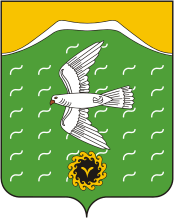 Администрация сельского поселения Кузяновский сельсовет муниципального района Ишимбайский район Республики БашкортостанСовет  урамы, 46,Көҙән  ауылы, Ишембай районы, Башкортостан Республикаһы453234Тел.; 8(34794) 73-243, факс 73-200.Е-mail: kuzansp@rambler.ru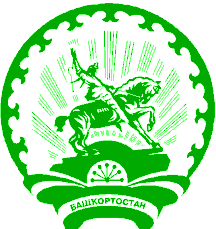 ул. Советская, 46,с.Кузяново, Ишимбайский район, Республика Башкортостан453234Тел.; 8(34794) 73-243, факс 73-200.Е-mail: kuzansp@rambler.ru